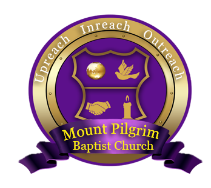 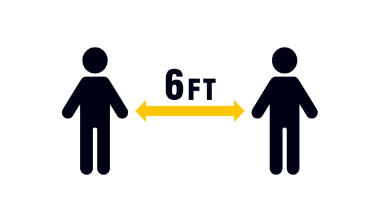 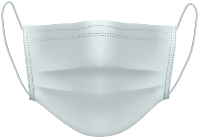 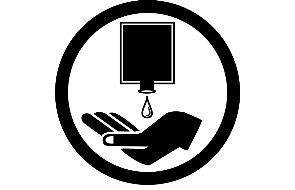 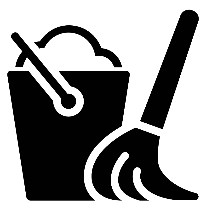 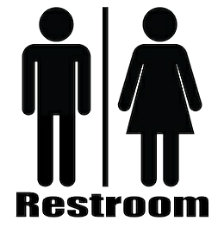 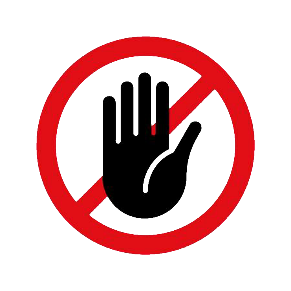 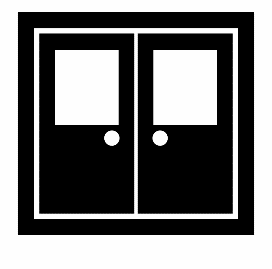 We are excited to welcome you back to in-person worship.  We encourage all members who are sick or feeling ill to stay home.  We will continue to stream our service through Facebook and YouTube.  There will be members and elders in place to give us direction throughout the worship experience.  Please give them your respect and cooperation as they have been asked to ensure that we regather and worship safely. Our Sunday School and Bible Study will remain virtual at this time.  Finally, worship service will begin at NOON and will last one hour. God bless you and we look forward to seeing you on July 12th, 2020.Yours in Christ,Pastor EOfficers & Trustees                                                                           